AIŠKINAMASIS RAŠTASDėl įgaliojimų suteikimo savivaldybės merui 1. Parengto tarybos sprendimo projekto tikslai ir uždaviniai. Pagal Lietuvos Respublikos švietimo įstatymo 59 straipsnio 1 dalies nuostatas Valstybinės ar savivaldybės švietimo įstaigos   (išskyrus aukštąsias  mokyklas)  vadovo  pareigybės  aprašymą tvirtina, švietimo   įstaigos  vadovą  viešo  konkurso  būdu  į  pareigas penkeriems  metams  skiria  ir iš jų atleidžia,  viešą   konkursą švietimo  įstaigos  vadovo pareigoms eiti organizuoja  savininko teises   ir   pareigas   įgyvendinanti  institucija   (dalyvių susirinkimas) ar jos (jo) įgaliotas asmuo. Sprendimo tikslas – suteikti merui įgaliojimus tvirtinti švietimo įstaigų direktorių pareigybių aprašymus, ir organizuoti viešus konkursus eiti vadovų pareigas siekiant operatyviai priimti sprendimus ir taikyti vienodą praktiką savivaldybėje, kai  biudžetinių įstaigų vadovų pareigybių aprašymus tvirtina savivaldybės meras, vadovaudamasis Lietuvos Respublikos vietos savivaldos įstatymo 20 straipsnio 2 dalies 16 p norma, nustatančia, kad meras  priima  į  pareigas  ir atleidžia  iš  jų   biudžetinių įstaigų,  išskyrus švietimo įstaigas ir seniūnijas -  biudžetines įstaigas, vadovus; įgyvendina kitas funkcijas, susijusias su visų biudžetinių  įstaigų  vadovų darbo santykiais, Darbo kodekso   ir kitų  teisės  aktų  nustatyta tvarka.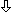 2. Šiuo metu esantis teisinis reglamentavimas.  	Lietuvos Respublikos švietimo įstatymo 59 straipsnio 1 dalis, Lietuvos Respublikos vietos savivaldos įstatymo 16 straipsnio 4 dalis.3. Galimos teigiamos ir neigiamos pasekmės priėmus siūlomą tarybos sprendimo projektą. 	Įgyvendintos teisės aktų normos.4. Priemonės sprendimui įgyvendinti 5. Lėšų poreikis ir jų šaltiniai (prireikus skaičiavimai ir išlaidų sąmatos) 	Lėšų poreikio nenumatoma.6.Vykdytojai, įvykdymo terminai 	Molėtų rajono savivaldybės meras.